かぼちゃペーストの作り方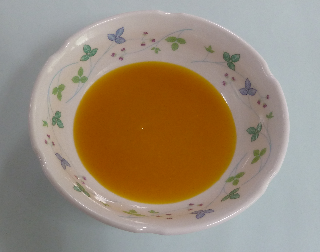 材料かぼちゃ　４ｃｍ角１切作り方１．かぼちゃは皮をむき、一口大に切ります。２．鍋に水とかぼちゃを入れて火にかけ、やわらかくなるまでよく茹でます。３．手付きザルでかぼちゃを裏ごし、ゆで汁を入れてトロトロにします。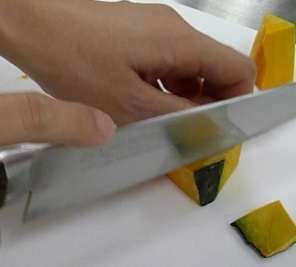 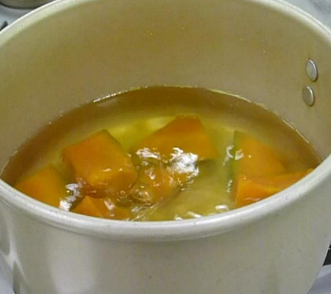 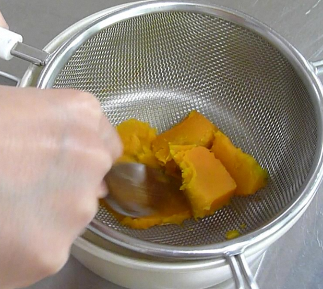 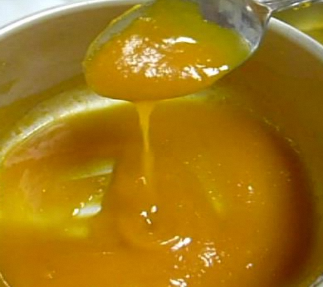 離乳食ワンポイントアドバイス電子レンジでできる、じゃがいもペーストの作り方１．じゃがいもは皮をむき、一口大に切りラップで包み、電子レンジにかけます。２．粗熱がとれたら指でよくつぶします。３．器につぶしたじゃがいもとミルクを入れてトロトロにします。かぼちゃでも同じようにできます。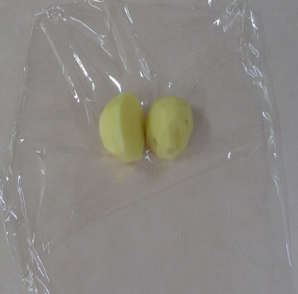 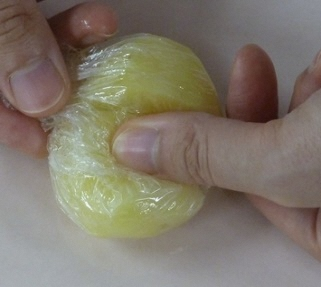 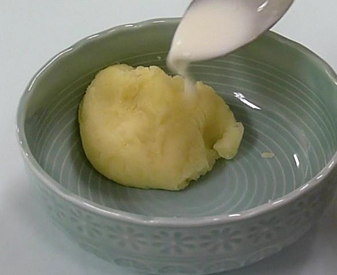 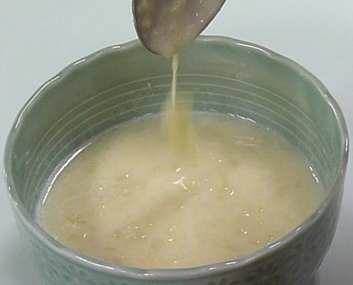 （名古屋市東保健センター作成）